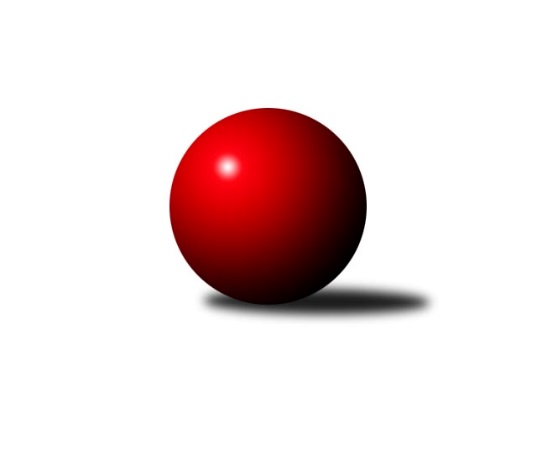 Č.21Ročník 2023/2024	11.6.2024 Okresní přebor OL PV 2023/2024Statistika 21. kolaTabulka družstev:		družstvo	záp	výh	rem	proh	skore	sety	průměr	body	plné	dorážka	chyby	1.	SK Sigma A	19	16	0	3	122 : 68 	(79.0 : 61.0)	1638	32	1146	492	32.8	2.	TJ Sokol Horka nad Moravou	19	14	0	5	122 : 68 	(81.5 : 58.5)	1620	28	1130	490	36.4	3.	TJ Tatran Litovel B	19	13	0	6	110 : 80 	(80.0 : 64.0)	1568	26	1104	464	37.6	4.	KK Lipník B	19	10	1	8	88 : 102 	(70.0 : 64.0)	1508	21	1068	440	43.6	5.	TJ Prostějov C	19	9	0	10	102 : 88 	(69.5 : 58.5)	1583	18	1118	464	41.4	6.	TJ Prostějov D	19	9	0	10	94 : 96 	(65.0 : 67.0)	1582	18	1115	467	37.8	7.	KK Troubelice A	19	8	0	11	94 : 96 	(69.5 : 72.5)	1542	16	1091	451	41.5	8.	HKK Olomouc E	19	8	0	11	84 : 106 	(59.0 : 79.0)	1546	16	1108	438	42.9	9.	KK Šternberk	19	8	0	11	77 : 113 	(49.0 : 81.0)	1491	16	1068	424	49.6	10.	Sokol Přemyslovice C	20	7	0	13	84 : 116 	(74.0 : 68.0)	1549	14	1097	452	43.5	11.	HKK Olomouc C	19	2	1	16	73 : 117 	(53.5 : 76.5)	1560	5	1102	459	43.6Tabulka doma:		družstvo	záp	výh	rem	proh	skore	sety	průměr	body	maximum	minimum	1.	SK Sigma A	9	8	0	1	64 : 26 	(38.5 : 21.5)	1590	16	1689	1175	2.	KK Lipník B	10	8	0	2	61 : 39 	(43.0 : 25.0)	1562	16	1611	1492	3.	TJ Sokol Horka nad Moravou	9	7	0	2	62 : 28 	(41.0 : 25.0)	1642	14	1750	1449	4.	TJ Tatran Litovel B	10	7	0	3	64 : 36 	(48.0 : 30.0)	1639	14	1710	1539	5.	KK Troubelice A	10	6	0	4	58 : 42 	(46.0 : 28.0)	1568	12	1636	1444	6.	KK Šternberk	10	6	0	4	54 : 46 	(34.0 : 34.0)	1510	12	1579	1340	7.	TJ Prostějov C	10	5	0	5	60 : 40 	(37.5 : 24.5)	1619	10	1719	1488	8.	TJ Prostějov D	9	5	0	4	50 : 40 	(37.0 : 29.0)	1648	10	1715	1616	9.	Sokol Přemyslovice C	10	5	0	5	52 : 48 	(41.5 : 30.5)	1598	10	1657	1450	10.	HKK Olomouc E	9	5	0	4	44 : 46 	(31.5 : 36.5)	1590	10	1664	1491	11.	HKK Olomouc C	9	0	1	8	29 : 61 	(28.5 : 39.5)	1557	1	1588	1498Tabulka venku:		družstvo	záp	výh	rem	proh	skore	sety	průměr	body	maximum	minimum	1.	SK Sigma A	10	8	0	2	58 : 42 	(40.5 : 39.5)	1637	16	1750	1546	2.	TJ Sokol Horka nad Moravou	10	7	0	3	60 : 40 	(40.5 : 33.5)	1618	14	1747	1484	3.	TJ Tatran Litovel B	9	6	0	3	46 : 44 	(32.0 : 34.0)	1570	12	1656	1433	4.	TJ Prostějov C	9	4	0	5	42 : 48 	(32.0 : 34.0)	1577	8	1750	1484	5.	TJ Prostějov D	10	4	0	6	44 : 56 	(28.0 : 38.0)	1574	8	1616	1546	6.	HKK Olomouc E	10	3	0	7	40 : 60 	(27.5 : 42.5)	1540	6	1616	1465	7.	KK Lipník B	9	2	1	6	27 : 63 	(27.0 : 39.0)	1501	5	1614	1423	8.	HKK Olomouc C	10	2	0	8	44 : 56 	(25.0 : 37.0)	1561	4	1662	1447	9.	KK Troubelice A	9	2	0	7	36 : 54 	(23.5 : 44.5)	1546	4	1691	1359	10.	Sokol Přemyslovice C	10	2	0	8	32 : 68 	(32.5 : 37.5)	1543	4	1623	1442	11.	KK Šternberk	9	2	0	7	23 : 67 	(15.0 : 47.0)	1489	4	1672	1403Tabulka podzimní části:		družstvo	záp	výh	rem	proh	skore	sety	průměr	body	doma	venku	1.	SK Sigma A	10	9	0	1	70 : 30 	(42.0 : 28.0)	1667	18 	5 	0 	1 	4 	0 	0	2.	TJ Sokol Horka nad Moravou	10	7	0	3	58 : 42 	(37.0 : 31.0)	1598	14 	3 	0 	1 	4 	0 	2	3.	Sokol Přemyslovice C	10	6	0	4	54 : 46 	(44.0 : 32.0)	1590	12 	4 	0 	2 	2 	0 	2	4.	TJ Tatran Litovel B	10	6	0	4	54 : 46 	(43.0 : 31.0)	1559	12 	3 	0 	1 	3 	0 	3	5.	TJ Prostějov C	10	5	0	5	60 : 40 	(34.0 : 30.0)	1610	10 	3 	0 	2 	2 	0 	3	6.	HKK Olomouc E	10	5	0	5	46 : 54 	(27.0 : 41.0)	1560	10 	3 	0 	2 	2 	0 	3	7.	KK Lipník B	10	5	0	5	44 : 56 	(37.0 : 31.0)	1507	10 	5 	0 	0 	0 	0 	5	8.	KK Šternberk	10	5	0	5	38 : 62 	(28.0 : 48.0)	1453	10 	4 	0 	1 	1 	0 	4	9.	TJ Prostějov D	10	4	0	6	46 : 54 	(35.0 : 35.0)	1602	8 	4 	0 	2 	0 	0 	4	10.	KK Troubelice A	10	3	0	7	44 : 56 	(35.5 : 44.5)	1518	6 	2 	0 	2 	1 	0 	5	11.	HKK Olomouc C	10	0	0	10	36 : 64 	(27.5 : 38.5)	1559	0 	0 	0 	5 	0 	0 	5Tabulka jarní části:		družstvo	záp	výh	rem	proh	skore	sety	průměr	body	doma	venku	1.	TJ Sokol Horka nad Moravou	9	7	0	2	64 : 26 	(44.5 : 27.5)	1675	14 	4 	0 	1 	3 	0 	1 	2.	TJ Tatran Litovel B	9	7	0	2	56 : 34 	(37.0 : 33.0)	1612	14 	4 	0 	2 	3 	0 	0 	3.	SK Sigma A	9	7	0	2	52 : 38 	(37.0 : 33.0)	1622	14 	3 	0 	0 	4 	0 	2 	4.	KK Lipník B	9	5	1	3	44 : 46 	(33.0 : 33.0)	1536	11 	3 	0 	2 	2 	1 	1 	5.	KK Troubelice A	9	5	0	4	50 : 40 	(34.0 : 28.0)	1610	10 	4 	0 	2 	1 	0 	2 	6.	TJ Prostějov D	9	5	0	4	48 : 42 	(30.0 : 32.0)	1580	10 	1 	0 	2 	4 	0 	2 	7.	TJ Prostějov C	9	4	0	5	42 : 48 	(35.5 : 28.5)	1568	8 	2 	0 	3 	2 	0 	2 	8.	KK Šternberk	9	3	0	6	39 : 51 	(21.0 : 33.0)	1532	6 	2 	0 	3 	1 	0 	3 	9.	HKK Olomouc E	9	3	0	6	38 : 52 	(32.0 : 38.0)	1536	6 	2 	0 	2 	1 	0 	4 	10.	HKK Olomouc C	9	2	1	6	37 : 53 	(26.0 : 38.0)	1578	5 	0 	1 	3 	2 	0 	3 	11.	Sokol Přemyslovice C	10	1	0	9	30 : 70 	(30.0 : 36.0)	1527	2 	1 	0 	3 	0 	0 	6 Zisk bodů pro družstvo:		jméno hráče	družstvo	body	zápasy	v %	dílčí body	sety	v %	1.	Jiří Vodák 	TJ Sokol Horka nad Moravou 	36	/	20	(90%)		/		(%)	2.	Jiří Fiala 	TJ Tatran Litovel B 	34	/	19	(89%)		/		(%)	3.	Jiří Malíšek 	HKK Olomouc C 	34	/	20	(85%)		/		(%)	4.	Petr Hájek 	SK Sigma A 	32	/	17	(94%)		/		(%)	5.	Jan Smékal 	KK Troubelice A 	32	/	19	(84%)		/		(%)	6.	František Zatloukal 	TJ Sokol Horka nad Moravou 	30	/	20	(75%)		/		(%)	7.	Petr Vašíček 	HKK Olomouc C 	30	/	20	(75%)		/		(%)	8.	Marek Beňo 	TJ Prostějov D 	28	/	18	(78%)		/		(%)	9.	Karel Zvěřina 	SK Sigma A 	28	/	19	(74%)		/		(%)	10.	Aleš Zaoral 	TJ Sokol Horka nad Moravou 	26	/	20	(65%)		/		(%)	11.	Jaroslav Koppa 	KK Lipník B 	24	/	14	(86%)		/		(%)	12.	Pavel Toman 	Sokol Přemyslovice C 	24	/	18	(67%)		/		(%)	13.	Jiří Maitner 	KK Troubelice A 	24	/	18	(67%)		/		(%)	14.	Jiří Miller 	KK Šternberk  	22	/	14	(79%)		/		(%)	15.	Jan Černohous 	TJ Prostějov C 	21	/	18	(58%)		/		(%)	16.	Michal Dolejš 	KK Lipník B 	20	/	16	(63%)		/		(%)	17.	Alena Machalíčková 	HKK Olomouc E 	20	/	16	(63%)		/		(%)	18.	Petr Vavřík 	TJ Prostějov C 	20	/	16	(63%)		/		(%)	19.	Michal Sosík 	TJ Prostějov C 	18	/	10	(90%)		/		(%)	20.	Josef Čapka 	TJ Prostějov C 	18	/	16	(56%)		/		(%)	21.	Dušan Říha 	HKK Olomouc E 	18	/	17	(53%)		/		(%)	22.	Pavel Močár ml.	Sokol Přemyslovice C 	16	/	9	(89%)		/		(%)	23.	Josef Šilbert 	-- volný los -- 	16	/	11	(73%)		/		(%)	24.	Miroslav Hyc 	SK Sigma A 	16	/	14	(57%)		/		(%)	25.	Miroslav Machalíček 	HKK Olomouc E 	16	/	15	(53%)		/		(%)	26.	Josef Klaban 	KK Šternberk  	16	/	17	(47%)		/		(%)	27.	Dušan Žouželka 	TJ Tatran Litovel B 	14	/	11	(64%)		/		(%)	28.	Pavel Řezníček 	KK Troubelice A 	14	/	13	(54%)		/		(%)	29.	Jiří Vrobel 	TJ Tatran Litovel B 	14	/	14	(50%)		/		(%)	30.	Martin Spisar 	TJ Prostějov D 	14	/	17	(41%)		/		(%)	31.	Renata Kolečkářová 	TJ Prostějov D 	14	/	17	(41%)		/		(%)	32.	Magda Leitgebová 	TJ Prostějov D 	12	/	9	(67%)		/		(%)	33.	Kamil Vinklárek 	KK Šternberk  	12	/	10	(60%)		/		(%)	34.	František Baslar 	SK Sigma A 	12	/	13	(46%)		/		(%)	35.	Marek Čépe 	TJ Prostějov C 	12	/	15	(40%)		/		(%)	36.	Jiří Zapletal 	Sokol Přemyslovice C 	10	/	6	(83%)		/		(%)	37.	Alena Kopecká 	HKK Olomouc E 	10	/	9	(56%)		/		(%)	38.	Vojtěch Onderka 	KK Lipník B 	10	/	13	(38%)		/		(%)	39.	Pavel Hampl 	TJ Tatran Litovel B 	10	/	14	(36%)		/		(%)	40.	Jaroslav Peřina 	SK Sigma A 	8	/	15	(27%)		/		(%)	41.	Miroslav Kotráš 	KK Troubelice A 	8	/	16	(25%)		/		(%)	42.	Aneta Krzystková 	HKK Olomouc C 	8	/	18	(22%)		/		(%)	43.	Jiří Ocetek 	-- volný los -- 	7	/	9	(39%)		/		(%)	44.	Jaromír Vémola 	KK Šternberk  	7	/	13	(27%)		/		(%)	45.	Zdeněk Zapletal 	TJ Prostějov D 	6	/	5	(60%)		/		(%)	46.	Vít Zapletal 	Sokol Přemyslovice C 	6	/	7	(43%)		/		(%)	47.	Jaromír Janošec 	TJ Tatran Litovel B 	6	/	7	(43%)		/		(%)	48.	Zdeněk Khol 	KK Lipník B 	6	/	10	(30%)		/		(%)	49.	Miroslav Rédl 	TJ Sokol Horka nad Moravou 	6	/	11	(27%)		/		(%)	50.	Bohuslav Toman 	Sokol Přemyslovice C 	6	/	13	(23%)		/		(%)	51.	Petr Paták 	KK Šternberk  	6	/	13	(23%)		/		(%)	52.	Marie Říhová 	HKK Olomouc E 	6	/	14	(21%)		/		(%)	53.	Denisa Nováková 	TJ Prostějov D 	4	/	2	(100%)		/		(%)	54.	Milan Dvorský 	Sokol Přemyslovice C 	4	/	4	(50%)		/		(%)	55.	Jiří Kráčmar 	TJ Tatran Litovel B 	4	/	4	(50%)		/		(%)	56.	Miloslav Vaculík 	KK Troubelice A 	4	/	4	(50%)		/		(%)	57.	Bohuslava Fajdeková 	HKK Olomouc E 	4	/	6	(33%)		/		(%)	58.	Kateřina Hájková 	KK Lipník B 	4	/	7	(29%)		/		(%)	59.	Josef Korčák 	Sokol Přemyslovice C 	4	/	8	(25%)		/		(%)	60.	Ivo Havránek 	Sokol Přemyslovice C 	4	/	8	(25%)		/		(%)	61.	Jiří Kolář 	KK Lipník B 	4	/	15	(13%)		/		(%)	62.	Jan Zdráhal 	KK Lipník B 	3	/	3	(50%)		/		(%)	63.	Marie Kotrášová 	KK Troubelice A 	2	/	2	(50%)		/		(%)	64.	Libuše Mrázová 	HKK Olomouc E 	2	/	3	(33%)		/		(%)	65.	Bohuslav Kocurek 	KK Šternberk  	2	/	4	(25%)		/		(%)	66.	Miloslav Krejčí 	Sokol Přemyslovice C 	2	/	4	(25%)		/		(%)	67.	Vlastimil Kozák 	TJ Tatran Litovel B 	2	/	5	(20%)		/		(%)	68.	Libuše Ďurišová 	KK Šternberk  	2	/	7	(14%)		/		(%)	69.	Pavel Daňo 	TJ Sokol Horka nad Moravou 	2	/	8	(13%)		/		(%)	70.	Jana Kührová 	TJ Prostějov D 	2	/	11	(9%)		/		(%)	71.	Michal Lysý 	HKK Olomouc C 	2	/	13	(8%)		/		(%)	72.	Viktor Hula 	KK Troubelice A 	0	/	1	(0%)		/		(%)	73.	Adam Doseděl 	Sokol Přemyslovice C 	0	/	1	(0%)		/		(%)	74.	Andria Carič 	-- volný los -- 	0	/	1	(0%)		/		(%)	75.	Oldřich Pajchl 	Sokol Přemyslovice C 	0	/	1	(0%)		/		(%)	76.	Jaroslav Melichar 	-- volný los -- 	0	/	1	(0%)		/		(%)	77.	Lubomír Blinka 	TJ Tatran Litovel B 	0	/	1	(0%)		/		(%)	78.	Pavel Černohous 	TJ Prostějov C 	0	/	2	(0%)		/		(%)	79.	Vítězslav Buš 	Sokol Přemyslovice C 	0	/	2	(0%)		/		(%)	80.	David Losert 	KK Lipník B 	0	/	2	(0%)		/		(%)	81.	Pavel Ďuriš 	KK Šternberk  	0	/	2	(0%)		/		(%)	82.	Zdeněk Chudožilov 	TJ Prostějov C 	0	/	3	(0%)		/		(%)	83.	Jan Oprštěný 	-- volný los -- 	0	/	4	(0%)		/		(%)	84.	Drahoslav Smékal 	KK Troubelice A 	0	/	5	(0%)		/		(%)	85.	Jaroslav Pospíšil 	-- volný los -- 	0	/	8	(0%)		/		(%)	86.	Václav Suchý 	-- volný los -- 	0	/	8	(0%)		/		(%)	87.	Petr Jurka 	HKK Olomouc C 	0	/	9	(0%)		/		(%)Průměry na kuželnách:		kuželna	průměr	plné	dorážka	chyby	výkon na hráče	1.	HKK Olomouc, 5-6	1661	1164	497	33.5	(415.3)	2.	TJ  Prostějov, 3-4	1598	1141	457	47.0	(399.6)	3.	TJ  Prostějov, 1-2	1591	1118	472	45.8	(397.8)	4.	HKK Olomouc, 1-2	1585	1106	479	36.0	(396.4)	5.	Sokol Přemyslovice, 1-2	1576	1112	463	40.1	(394.0)	6.	SK Sigma MŽ Olomouc, 1-2	1562	1103	458	40.3	(390.6)	7.	HKK Olomouc, 3-4	1556	1115	441	42.5	(389.1)	8.	KK Lipník nad Bečvou, 1-2	1533	1089	443	41.2	(383.4)	9.	KKŽ Šternberk, 1-2	1505	1070	434	46.3	(376.3)Nejlepší výkony na kuželnách:HKK Olomouc, 5-6SK Sigma A	1750	4. kolo	Petr Hájek 	SK Sigma A	491	4. koloTJ Sokol Horka nad Moravou	1675	16. kolo	Kamil Vinklárek 	KK Šternberk 	487	20. koloKK Šternberk 	1672	20. kolo	František Baslar 	SK Sigma A	481	4. koloHKK Olomouc E	1664	2. kolo	Marek Beňo 	TJ Prostějov D	475	2. koloHKK Olomouc E	1641	20. kolo	Jiří Miller 	KK Šternberk 	474	20. koloHKK Olomouc E	1624	7. kolo	Dušan Říha 	HKK Olomouc E	464	7. koloHKK Olomouc E	1619	11. kolo	Alena Machalíčková 	HKK Olomouc E	439	2. koloSokol Přemyslovice C	1619	1. kolo	Jiří Zapletal 	Sokol Přemyslovice C	438	1. koloHKK Olomouc E	1610	15. kolo	Pavel Toman 	Sokol Přemyslovice C	438	1. koloHKK Olomouc E	1595	16. kolo	Alena Machalíčková 	HKK Olomouc E	432	18. koloTJ  Prostějov, 3-4TJ Prostějov C	1719	15. kolo	Jan Černohous 	TJ Prostějov C	464	15. koloKK Troubelice A	1691	20. kolo	Jiří Fiala 	TJ Tatran Litovel B	462	18. koloTJ Prostějov C	1670	20. kolo	Michal Sosík 	TJ Prostějov C	461	20. koloTJ Prostějov C	1658	2. kolo	Marek Čépe 	TJ Prostějov C	453	8. koloTJ Tatran Litovel B	1656	18. kolo	Michal Sosík 	TJ Prostějov C	452	18. koloTJ Prostějov C	1655	18. kolo	Miloslav Vaculík 	KK Troubelice A	448	20. koloTJ Prostějov C	1634	8. kolo	Miroslav Hyc 	SK Sigma A	445	15. koloTJ Prostějov C	1633	19. kolo	Petr Vavřík 	TJ Prostějov C	442	2. koloTJ Sokol Horka nad Moravou	1599	4. kolo	Josef Čapka 	TJ Prostějov C	436	18. koloTJ Prostějov C	1598	7. kolo	Jan Černohous 	TJ Prostějov C	436	2. koloTJ  Prostějov, 1-2TJ Prostějov C	1750	1. kolo	František Zatloukal 	TJ Sokol Horka nad Moravou	478	7. koloTJ Sokol Horka nad Moravou	1747	13. kolo	Jiří Malíšek 	HKK Olomouc C	477	19. koloTJ Prostějov D	1715	4. kolo	Jiří Fiala 	TJ Tatran Litovel B	473	2. koloTJ Tatran Litovel B	1710	13. kolo	Jiří Malíšek 	HKK Olomouc C	467	4. koloTJ Tatran Litovel B	1708	14. kolo	Marek Beňo 	TJ Prostějov D	464	8. koloTJ Sokol Horka nad Moravou	1691	7. kolo	Petr Hájek 	SK Sigma A	464	16. koloSK Sigma A	1683	10. kolo	Jiří Fiala 	TJ Tatran Litovel B	463	20. koloTJ Tatran Litovel B	1681	19. kolo	František Zatloukal 	TJ Sokol Horka nad Moravou	462	13. koloTJ Prostějov D	1672	8. kolo	Martin Spisar 	TJ Prostějov D	461	4. koloHKK Olomouc C	1662	4. kolo	Jiří Fiala 	TJ Tatran Litovel B	460	13. koloHKK Olomouc, 1-2TJ Sokol Horka nad Moravou	1750	5. kolo	František Zatloukal 	TJ Sokol Horka nad Moravou	475	5. koloSK Sigma A	1737	21. kolo	Petr Hájek 	SK Sigma A	465	21. koloTJ Sokol Horka nad Moravou	1687	21. kolo	Petr Vašíček 	HKK Olomouc C	462	6. koloTJ Sokol Horka nad Moravou	1677	14. kolo	Aleš Zaoral 	TJ Sokol Horka nad Moravou	453	5. koloTJ Sokol Horka nad Moravou	1674	6. kolo	Jiří Vodák 	TJ Sokol Horka nad Moravou	451	11. koloTJ Sokol Horka nad Moravou	1669	11. kolo	Aleš Zaoral 	TJ Sokol Horka nad Moravou	450	21. koloTJ Sokol Horka nad Moravou	1668	20. kolo	Jiří Vodák 	TJ Sokol Horka nad Moravou	450	17. koloTJ Sokol Horka nad Moravou	1634	12. kolo	Miroslav Machalíček 	HKK Olomouc E	448	5. koloTJ Sokol Horka nad Moravou	1623	17. kolo	Aleš Zaoral 	TJ Sokol Horka nad Moravou	448	20. koloHKK Olomouc C	1622	6. kolo	Jiří Miller 	KK Šternberk 	448	12. koloSokol Přemyslovice, 1-2TJ Prostějov C	1680	11. kolo	Petr Vašíček 	HKK Olomouc C	466	16. koloSokol Přemyslovice C	1657	2. kolo	Jan Černohous 	TJ Prostějov C	439	11. koloSokol Přemyslovice C	1654	4. kolo	Pavel Močár ml.	Sokol Přemyslovice C	437	8. koloSokol Přemyslovice C	1652	18. kolo	Milan Dvorský 	Sokol Přemyslovice C	431	18. koloTJ Sokol Horka nad Moravou	1651	9. kolo	Michal Sosík 	TJ Prostějov C	431	11. koloHKK Olomouc C	1645	16. kolo	Petr Hájek 	SK Sigma A	429	18. koloSokol Přemyslovice C	1636	8. kolo	Jiří Vodák 	TJ Sokol Horka nad Moravou	426	9. koloSokol Přemyslovice C	1626	7. kolo	František Zatloukal 	TJ Sokol Horka nad Moravou	425	9. koloKK Troubelice A	1593	8. kolo	Petr Vavřík 	TJ Prostějov C	424	11. koloSokol Přemyslovice C	1590	11. kolo	Jaroslav Koppa 	KK Lipník B	423	2. koloSK Sigma MŽ Olomouc, 1-2SK Sigma A	1689	6. kolo	Jiří Fiala 	TJ Tatran Litovel B	490	7. koloSK Sigma A	1671	3. kolo	Petr Hájek 	SK Sigma A	464	3. koloSK Sigma A	1650	5. kolo	Petr Hájek 	SK Sigma A	462	6. koloSK Sigma A	1648	8. kolo	Jiří Vodák 	TJ Sokol Horka nad Moravou	461	8. koloTJ Tatran Litovel B	1637	7. kolo	Petr Hájek 	SK Sigma A	455	17. koloKK Troubelice A	1636	15. kolo	Jiří Miller 	KK Šternberk 	450	18. koloTJ Sokol Horka nad Moravou	1630	15. kolo	Pavel Řezníček 	KK Troubelice A	449	15. koloSK Sigma A	1629	11. kolo	Michal Sosík 	TJ Prostějov C	447	3. koloSK Sigma A	1625	17. kolo	Petr Hájek 	SK Sigma A	444	14. koloTJ Prostějov D	1616	5. kolo	Miroslav Hyc 	SK Sigma A	444	17. koloHKK Olomouc, 3-4TJ Sokol Horka nad Moravou	1666	18. kolo	Pavel Močár ml.	Sokol Přemyslovice C	481	5. koloSK Sigma A	1657	7. kolo	Petr Vašíček 	HKK Olomouc C	474	8. koloSokol Přemyslovice C	1623	5. kolo	Aleš Zaoral 	TJ Sokol Horka nad Moravou	454	18. koloTJ Tatran Litovel B	1621	11. kolo	Jan Smékal 	KK Troubelice A	452	1. koloHKK Olomouc C	1617	8. kolo	Michal Dolejš 	KK Lipník B	451	20. koloHKK Olomouc E	1615	3. kolo	Petr Hájek 	SK Sigma A	449	7. koloKK Troubelice A	1615	1. kolo	Alena Machalíčková 	HKK Olomouc E	447	3. koloTJ Prostějov C	1611	12. kolo	Jiří Malíšek 	HKK Olomouc C	439	5. koloHKK Olomouc C	1588	18. kolo	Jiří Malíšek 	HKK Olomouc C	438	3. koloTJ Prostějov D	1588	14. kolo	Jiří Malíšek 	HKK Olomouc C	437	7. koloKK Lipník nad Bečvou, 1-2KK Lipník B	1611	10. kolo	Marek Beňo 	TJ Prostějov D	447	21. koloKK Lipník B	1605	12. kolo	Jaroslav Koppa 	KK Lipník B	439	14. koloTJ Prostějov D	1589	21. kolo	Jaroslav Koppa 	KK Lipník B	438	10. koloKK Lipník B	1578	17. kolo	Jaroslav Koppa 	KK Lipník B	437	21. koloKK Lipník B	1568	6. kolo	Petr Hájek 	SK Sigma A	432	19. koloKK Lipník B	1566	5. kolo	Jiří Fiala 	TJ Tatran Litovel B	430	3. koloKK Lipník B	1557	21. kolo	Michal Dolejš 	KK Lipník B	425	6. koloSK Sigma A	1556	19. kolo	Petr Vašíček 	HKK Olomouc C	425	9. koloKK Lipník B	1556	9. kolo	Jan Zdráhal 	KK Lipník B	423	17. koloTJ Prostějov C	1552	17. kolo	Jaroslav Koppa 	KK Lipník B	422	12. koloKKŽ Šternberk, 1-2SK Sigma A	1670	13. kolo	Jiří Miller 	KK Šternberk 	469	13. koloKK Šternberk 	1579	13. kolo	Pavel Toman 	Sokol Přemyslovice C	458	17. koloKK Šternberk 	1578	19. kolo	Petr Hájek 	SK Sigma A	446	13. koloTJ Prostějov D	1561	19. kolo	Jiří Miller 	KK Šternberk 	439	16. koloKK Šternberk 	1558	10. kolo	Jiří Miller 	KK Šternberk 	437	10. koloKK Šternberk 	1546	6. kolo	Marek Beňo 	TJ Prostějov D	434	19. koloTJ Prostějov C	1542	21. kolo	Jiří Maitner 	KK Troubelice A	426	6. koloTJ Tatran Litovel B	1530	16. kolo	Karel Zvěřina 	SK Sigma A	419	13. koloKK Šternberk 	1527	16. kolo	Jiří Miller 	KK Šternberk 	417	21. koloKK Šternberk 	1515	9. kolo	Jaroslav Koppa 	KK Lipník B	416	4. koloČetnost výsledků:	8.0 : 2.0	29x	7.0 : 3.0	1x	6.0 : 4.0	27x	5.0 : 5.0	1x	4.0 : 6.0	25x	2.0 : 8.0	16x	10.0 : 0.0	10x	0.0 : 10.0	1x